 Otwarte seminarium informacyjne 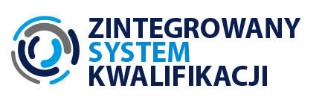 pt. “Projektowanie walidacji w ZSK”Seminarium realizowane w ramach projektu Projekt „Wspieranie realizacji II etapu wdrażania Zintegrowanego Systemu Kwalifikacji na poziomie administracji centralnej oraz instytucji nadających kwalifikacje i zapewniających jakość nadawania kwalifikacji”. Program Program 8:30 – 9:00Rejestracja uczestników/kawa powitalna 9:00 – 9:30 Otwarcie seminarium i wprowadzenie do ZSK 9:30– 10:15Walidacja w ZSK – etapy i metody walidacji  10:15 – 11:15 Wymagania dla walidacji w opisie kwalifikacji 11:15 – 11:30Przerwa kawowa11:30 – 12:45Projektowanie walidacji – scenariusz walidacji 12:45 – 13:30Projektowanie walidacji – schemat walidacji 13:30 – 14:30Przerwa obiadowa14:30 – 15:15Zagraniczne praktyki w zakresie walidacji15:15– 16:00Sesja pytań i odpowiedzi 16:00 – 16:30Podsumowanie i zakończenie 